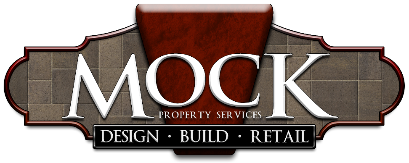 Mock Property Services, Inc.Mock Property Services, Inc.Mock Property Services, Inc.Mock Property Services, Inc.Job Title:Lawn Care Tech Lawn Care Tech Type of Position:Type of Position:HourlyDepartment:Department:Lawn Care Lawn Care Reports to: Reports to:  DUTIES AND RESPONSIBILTIES DUTIES AND RESPONSIBILTIES DUTIES AND RESPONSIBILTIES DUTIES AND RESPONSIBILTIES1.) Perform lawn duties such as: mowing, leaf blowing, debris removal, weeding, edging, raking, trimming1.) Perform lawn duties such as: mowing, leaf blowing, debris removal, weeding, edging, raking, trimming1.) Perform lawn duties such as: mowing, leaf blowing, debris removal, weeding, edging, raking, trimming1.) Perform lawn duties such as: mowing, leaf blowing, debris removal, weeding, edging, raking, trimming1.) Perform lawn duties such as: mowing, leaf blowing, debris removal, weeding, edging, raking, trimming1.) Perform lawn duties such as: mowing, leaf blowing, debris removal, weeding, edging, raking, trimming1.) Perform lawn duties such as: mowing, leaf blowing, debris removal, weeding, edging, raking, trimming1.) Perform lawn duties such as: mowing, leaf blowing, debris removal, weeding, edging, raking, trimming1.) Perform lawn duties such as: mowing, leaf blowing, debris removal, weeding, edging, raking, trimming1.) Perform lawn duties such as: mowing, leaf blowing, debris removal, weeding, edging, raking, trimming1.) Perform lawn duties such as: mowing, leaf blowing, debris removal, weeding, edging, raking, trimming2.) Helping to ensure neatness, completion and customer satisfaction2.) Helping to ensure neatness, completion and customer satisfaction2.) Helping to ensure neatness, completion and customer satisfaction2.) Helping to ensure neatness, completion and customer satisfaction2.) Helping to ensure neatness, completion and customer satisfaction2.) Helping to ensure neatness, completion and customer satisfaction2.) Helping to ensure neatness, completion and customer satisfaction2.) Helping to ensure neatness, completion and customer satisfaction3.) Maintain assigned materials/equipment to maximize useful life3.) Maintain assigned materials/equipment to maximize useful life3.) Maintain assigned materials/equipment to maximize useful life3.) Maintain assigned materials/equipment to maximize useful life3.) Maintain assigned materials/equipment to maximize useful life3.) Maintain assigned materials/equipment to maximize useful life3.) Maintain assigned materials/equipment to maximize useful life4.) Assist in Cleaning and organizing truck/tools/supplies 4.) Assist in Cleaning and organizing truck/tools/supplies 4.) Assist in Cleaning and organizing truck/tools/supplies 4.) Assist in Cleaning and organizing truck/tools/supplies 4.) Assist in Cleaning and organizing truck/tools/supplies 4.) Assist in Cleaning and organizing truck/tools/supplies                        INITIAL DUTIES                       INITIAL DUTIES                       INITIAL DUTIES1.) Learn lawn care department procedures and policies1.) Learn lawn care department procedures and policies1.) Learn lawn care department procedures and policies1.) Learn lawn care department procedures and policies1.) Learn lawn care department procedures and policies1.) Learn lawn care department procedures and policies                      REQUIRED QUALIFICATIONS                      REQUIRED QUALIFICATIONS                      REQUIRED QUALIFICATIONS                      REQUIRED QUALIFICATIONS1.) Ability to communicate well with customer1.) Ability to communicate well with customer1.) Ability to communicate well with customer1.) Ability to communicate well with customer1.) Ability to communicate well with customer2.) Self-motivated and driven 2.) Self-motivated and driven 2.) Self-motivated and driven 3.) Ability to follow systems and procedures3.) Ability to follow systems and procedures3.) Ability to follow systems and procedures3.) Ability to follow systems and procedures3.) Ability to follow systems and procedures4.) Team player and growth minded4.) Team player and growth minded4.) Team player and growth minded4.) Team player and growth minded5.) Committed to the values of honesty, pride in work, respect, and efficiency5.) Committed to the values of honesty, pride in work, respect, and efficiency5.) Committed to the values of honesty, pride in work, respect, and efficiency5.) Committed to the values of honesty, pride in work, respect, and efficiency5.) Committed to the values of honesty, pride in work, respect, and efficiency5.) Committed to the values of honesty, pride in work, respect, and efficiency5.) Committed to the values of honesty, pride in work, respect, and efficiency5.) Committed to the values of honesty, pride in work, respect, and efficiency6.) Navigate over rough/uneven terrain6.) Navigate over rough/uneven terrain6.) Navigate over rough/uneven terrain6.) Navigate over rough/uneven terrain7.) Bend, kneel, and reach7.) Bend, kneel, and reach7.) Bend, kneel, and reach8.) Lend a helping hand to another crew under a tight deadline8.) Lend a helping hand to another crew under a tight deadline8.) Lend a helping hand to another crew under a tight deadline8.) Lend a helping hand to another crew under a tight deadline8.) Lend a helping hand to another crew under a tight deadline8.) Lend a helping hand to another crew under a tight deadline8.) Lend a helping hand to another crew under a tight deadline9.) Valid driver's license, insurable, negative drug test9.) Valid driver's license, insurable, negative drug test9.) Valid driver's license, insurable, negative drug test9.) Valid driver's license, insurable, negative drug test9.) Valid driver's license, insurable, negative drug test9.) Valid driver's license, insurable, negative drug test